LAUREL VIEW EQUESTRIAN CENTRE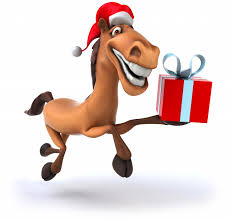 CHRISTMAS CRACKER SHOW  Sunday 9th DecemberEntry fees: - £8 per class or £20 for 3 classes (same horse/pony & rider combo)Tinsel Tangle Obstacle CourseArena 2: Commencing 11am(all entries for classes 1 – 4 submitted by 12.30pm)Class 1: 	Elf Assisted					Lead Rein 					Class 2: 	Junior Elf					Rider under 13 yearsClass 3: 	Senior Elf					Rider 13 years & overJingle Show JumpingArena 1: Commencing 12 noonClass 4: 	Crackers Caper - Cross polesClass 5: 	Tinsel Trot – 30cm 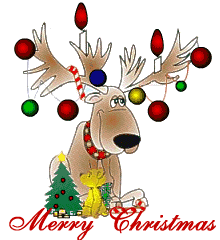 Class 6: 	Frosty Dash – 45cm  Class 7: 	Fairy Light Folly – 55cmClass 8: 	Snowman’s Sprint – 60cmClass 9: 	Santa’s Sleigh Ride – 70cms Enquiries to 9083 0649 or laurelview01@btinternet.com